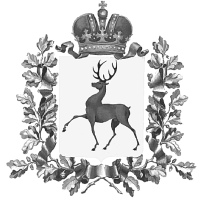 Администрация городского округа Навашинский Нижегородской областиПОСТАНОВЛЕНИЕ15.05.2020                                                                                                                           №532О внесении изменений в постановление администрации городского округа Навашинский от 15.06.2017 №575 «О создании общественной муниципальной комиссии в рамках формирования и реализации муниципальной программы «Формирование комфортной городской среды» на территории городского округа Навашинский Нижегородской области на 2018-2024 годы»В связи с кадровыми изменениями произошедшими в Администрации городского округа Навашинский и организациях осуществляющих свою деятельность на территории городского округа Навашинский, Администрация городского округа Навашинский Нижегородской области п о с т а н о в л я е т:1. Внести изменение в постановление Администрации городского округа Навашинский от 15.06.2017 №575 «О создании общественной муниципальной комиссии в рамках формирования и реализации муниципальной программы  «Формирование комфортной городской среды» на территории городского округа Навашинский Нижегородской области на 2018-2024 годы» (в редакции постановлений Администрации городского округа Навашинский от 01.02.2018 №96, от 30.08.2019 №798), утвердив состав общественной муниципальной комиссии в рамках формирования и реализации муниципальной программы «Формирование комфортной городской среды» на территории городского округа Навашинский Нижегородской области на 2018-2024 годы в новой редакции, согласно приложению к настоящему постановлению.	 2. Организационному отделу администрации городского округа Навашинский обеспечить опубликование настоящего постановления в официальном вестнике - приложении к газете «Приокская правда» и размещение на официальном сайте городского округа  Навашинский Нижегородской области в информационно-телекоммуникационной сети Интернет.           3. Контроль за исполнением настоящего постановления возложить на заместителя главы администрации, директора департамента О.М.Мамонову.Глава администрации                                                                                            Т.А. БерсеневаПРИЛОЖЕНИЕ к постановлению Администрации городского округа НавашинскийНижегородской областиот 15.05.2020 №531УТВЕРЖДЕНпостановлением Администрациигородского округа НавашинскийНижегородской областиот 15.06.2017 № 575(в редакции постановлений Администрации городского округа Навашинский от 01.02.2018 №96, от 30.08.2019 №798)СОСТАВобщественной муниципальной комиссии в рамках формирования и реализации муниципальной программы «Формирование комфортной городской среды» на территории городского округа Навашинский Нижегородской области на 2018-2024 годыБерсенева Т.А. - глава Администрации городского округа Навашинский  Нижегородской области, председатель комиссии.Мамонова О.М. - заместитель главы администрации, директор департамента строительства и ЖКХ Администрации городского округа Навашинский Нижегородской области, заместитель председателя комиссии.Виноградова Е.И. – заведующий отделом ЖКХ и ТЭК Управления ЖКХ и благоустройства Департамента строительства и ЖКХ Администрации городского округа Навашинский Нижегородской области, секретарь комиссии.Члены комиссии:Баранов С.В. - заведующий отделом муниципального контроля Администрации городского округа Навашинский Нижегородской области;           Бехтерев Д.В. – Начальник ПО «Южные электрические сети» Филиала «Нижновэнерго» ПАО «МРСК Центра и Приволжья» (по согласованию);               Боков А.Н. - заведующий отделом организации строительства и проектной документации Управления инвестиций, архитектуры и организации строительства Департамента строительства и ЖКХ Администрации городского округа Навашинский Нижегородской области;Большаков М.В. – генеральный директор ООО «Водоканал» (по согласованию);      Ванин О.Е. - депутат Совета депутатов городского округа Навашинский Нижегородской области (по согласованию);Гаврилова С.Н.- депутат Совета депутатов городского округа Навашинский Нижегородской области (по согласованию);Ежкова И.В. – заведующий отделом инвестиций, архитектуры и градостроительной документации Управления инвестиций, архитектуры и организации строительства Департамента строительства и ЖКХ Администрации городского округа Навашинский Нижегородской области;Карпов С.Г.- депутат Совета депутатов городского округа Навашинский Нижегородской области (по согласованию);Колпакова Е.В. - заместитель главы Администрации городского округа Навашинский  Нижегородской области;Колпакова С.В. – председатель КУМИ Администрации городского округа Навашинский Нижегородской области;Кутузова Н.В. – член Молодежной палаты при Совете депутатов городского округа Навашинский Нижегородской области (по согласованию);      Липкина Л.В. – председатель Навашинской районной организации Нижегородской областной общественной организации Всероссийского общество инвалидов (по согласованию);Марушев А.Н. - заведующий сектором благоустройства и охраны окружающей среды Управления ЖКХ и благоустройства Департамента строительства и ЖКХ Администрации городского округа Навашинский Нижегородской области;Медведев Г.М. – директор ООО «НКС» (по согласованию);      Морозова Э.Е. – заведующий отделом экономики и развития предпринимательства Администрации городского округа Навашинский  Нижегородской области; Никонов А.Н. – начальник 17-ПСЧ ФПС ФГКУ «8 отряд ФПС по Нижегородской области» (по согласованию);Онохов В.М. – председатель ТОС Калининского микрорайона г. Навашино (по согласованию);      Пахомов В.И. - председатель ТОС Ленинского микрорайона г. Навашино (по согласованию); Пронин И.А. –начальник ОГИБДД МО МВД России «Навашинский» (по согласованию);     Румянцев В.А. – председатель Навашинской районной организации ветеранов (по согласованию);      Сасов С.В. – генеральный директор ООО «ЖЭК» (по согласованию);      Сочнев В.Н. – директор МКУ «Управление дорог» г.о. Навашинский (по согласованию);      Терешкина А.Г.- заведующий историко-краеведческим музеем МАУ ЦРК и Т «Возрождение» (по согласованию);      Чернышов С.Б. – представитель регионального отделения Общероссийского общественного движения «Народный фронт «За Россию» в Нижегородской области (по согласованию);Штырев Н.Н. – директор МП «Жилкомсервис» (по согласованию);      Январев А.В. – депутат Совета депутатов городского округа Навашинский Нижегородской области (по согласованию);Январева О.А.- депутат Совета депутатов городского округа Навашинский Нижегородской области (по согласованию).